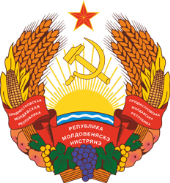 П Р И К А З9 марта 2021г.                                                                                                     № 227г. ТираспольОб утверждении Положения о порядке расчета и представления расчетной цены(с учетом изменений и дополнения, внесенныхприказами МЭР ПМР от 21 июня 2021г № 605 (САЗ 21-26), от 25 октября 2021г № 1053 (САЗ 21-45), от 24 декабря 2021 года № 1303 (САЗ 22-1), от 9 ноября 2022 года № 1240 (САЗ 22-46))В соответствии сПостановлением Правительства Приднестровской Молдавской Республики от 28 декабря 2017 года № 376 «Об утверждении Положения, структуры и предельной штатной численности Министерства экономического развития Приднестровской Молдавской Республики» (САЗ 18-1), с изменениями и дополнениями, внесенными постановлениями Правительства Приднестровской Молдавской Республики от 28 декабря 2017 года № 377 (САЗ 18-1), от 7 июня 2018 года № 187 (САЗ 18-23), от 14 июня 2018 года № 201 (САЗ 18-25), от 6 августа 2018 года №269 (САЗ 18-32), от 10 декабря 2018 года № 434 (САЗ 18-50), от 26 апреля 2019 года № 145 (САЗ 19-16), от 31 мая 2019 года № 186 (САЗ 19-21), от 22 ноября 2019 года № 405 (САЗ 19-46), от 26 декабря 2019 года № 457 (САЗ 19-50), от 26 декабря 2019 года № 459 (САЗ 20-1), от 25 февраля 2020 года № 40 (САЗ 20-9), от 6 июля 2020 года № 231 (САЗ 20-28), от 20 января 2021 года № 9 (САЗ 21-3),Постановлением Правительства Приднестровской Молдавской Республики от 14 июня 2018 года № 198 «О некоторых мерах по оперативному регулированию экспорта товаров и сырьевых ресурсов» (САЗ 18-24) с изменениями и дополнениями, внесенными постановлениями Правительства Приднестровской Молдавской Республики от 15 ноября 2018 года № 396 (САЗ 18-46),от 27 ноября 2020года № 418 (САЗ 20-48), от 21 декабря 2020 года № 460 (САЗ 20-52),от  9 марта 2021 года № 70 (САЗ 21-10).п риказыва ю:1. Утвердить Положение о порядке расчета и представления расчетной цены согласно Приложению к настоящему Приказу.2. Направить настоящий Приказ на государственную регистрацию и официальное опубликование в Министерство юстиции Приднестровской Молдавской Республики.3. Настоящий Приказ вступает в силу со дняего официального опубликования.Заместитель Председателя Правительства
Приднестровской Молдавской Республики-
министр  экономического развития Приднестровской Молдавской Республики    С.А. ОболоникПриложение
к Приказу Министерства экономического развития
Приднестровской Молдавской Республики
от 9 марта  2021 года №227Положения о порядке расчета и представления расчетной цены 1. Общие положения1. Настоящее Положение устанавливает порядок расчета и представления расчетной цены на товары, перечень которых приведен в Приложении к настоящему Положению, перемещаемые через таможенную границу Приднестровской Молдавской Республики (далее - Товары). 2. Расчетная цена применяется в отношении экспортируемых товаров с целью недопущения их вывоза за пределы Приднестровской Молдавской Республики по заниженным ценам. 3. Расчетная цена - это цена, устанавливаемая уполномоченным органом исполнительной власти в сфере внешнеэкономической деятельности, используемая в таможенных целях для определения применяемой ставки таможенной пошлины (одной из ставок, установленных действующим законодательством Приднестровской Молдавской Республики в отношении отдельных товаров (продукции), перемещаемых через таможенную границу Приднестровской Молдавской Республики) на период осуществления экспортной операции.2. Основные положения по расчету и предоставлению расчетной цены 4.Расчетная цена устанавливается за одну тонну Товара.Основой для расчета расчетной цены являются данные Государственного таможенного комитета Приднестровской Молдавской Республики об экспорте Товаров.Расчетная цена устанавливается в леях Республики Молдова по среднему официальному курсу валют Приднестровского Республиканского Банка за предшествующий период с учетом коэффициента, отражающего уровень отклонения официальных курсов валют Приднестровского Республиканского Банка и Национального Банка Молдовы.5. Расчетная цена устанавливается на уровне среднеарифметического показателя средних фактурных цен одной тонны Товаров, за прошедший период текущего года, но не ниже данного показателя за аналогичный период прошлого года.В случае если расчетная цена на Товары, рассчитанная согласно части первой настоящего пункта выше индикативной цены на данный товар в текущем периоде, расчетная цена устанавливается на уровне индикативной цены.6. В случае отсутствия информации, применяемой для исчислениярасчетной цены за период, указанный в пункте 5 настоящего Положения,расчет производится на основании имеющихся данных за предшествующийпериод. В отношении товаров, классифицируемых кодом ТН ВЭД 2517 10 800 (прочие товары группы 2517 10), при отсутствии информации, применяемой для расчета расчетной ценыприменяется показатель, рассчитанный для товаров, классифицируемых кодом ТН ВЭД 2517 10 100 *003 (песчано-гравийная смесь).7. Расчетная цена устанавливается Приказом Министерства экономического развития Приднестровской Молдавской Республики ежемесячно, не позднее 15 числа каждого месяца, при этом если конечный срок действия расчетной ценывыпадает на выходные (праздничные) дни, то действие данных показателей продлевается до первого рабочего дня включительно.8. Приказ Министерства экономического развития Приднестровской Молдавской Республики об установлении расчетной цены на Товары, направляется в Государственный таможенный комитет Приднестровской Молдавской Республики, размещается на официальном сайте Министерства экономического развития Приднестровской Молдавской Республики и подлежит официальному опубликованию.Приложение к Положениюо порядке расчета и представления расчетной цены Расчетная цена при осуществлении экспортана период с _______20__года по_______20__ годаМИНИСТЕРУЛ ДЕЗВОЛТЭРИЙ ЕКОНОМИЧЕАЛ РЕПУБЛИЧИЙМОЛДОВЕНЕШТЬ НИСТРЕНЕМIНIСТЕРCТВО ЕКОНОМIЧНОГО РОЗВИТКУПРИДНIСТРОВСЬКОIМОЛДАВСЬКОI РЕСПУБЛIКИМИНИСТЕРСТВОЭКОНОМИЧЕСКОГО РАЗВИТИЯ ПРИДНЕСТРОВСКОЙМОЛДАВСКОЙ РЕСПУБЛИКИМИНИСТЕРСТВОЭКОНОМИЧЕСКОГО РАЗВИТИЯ ПРИДНЕСТРОВСКОЙМОЛДАВСКОЙ РЕСПУБЛИКИМИНИСТЕРСТВОЭКОНОМИЧЕСКОГО РАЗВИТИЯ ПРИДНЕСТРОВСКОЙМОЛДАВСКОЙ РЕСПУБЛИКИКодТН ВЭДНаименование позицииЕдиница измеренияРасчетная цена, леи РМ2505Пески природные всех видов, окрашенные или неокрашенные, кроме металлоносных песков группы 26:–2505 90 000– прочиетонна2517Галька, гравий, щебень или дробленый камень, обычно используемые в качестве наполнителей бетона, балласта для шоссейных дорог или железнодорожных путей или другого балласта, а также валуны и кремневый гравий, термически обработанные или необработанные; макадам из шлака, дросса или аналогичных промышленных отходов, содержащий или не содержащий материалы, указанные в первой части товарной позиции; гудронированный макадам; гранулы, крошка и порошок из камня товарной позиции 2515 или 2516, термически обработанные или необработанные:–2517 10– галька, гравий, щебень или дробленый камень, обычно используемые в качестве наполнителей бетона, балласта для шоссейных дорог или железнодорожных путей или другого балласта, а также валуны и кремневый гравий, термически обработанные или необработанные:–2517 10 10– – галька, гравий, щебень:–2517 10 102– – – гравийтонна2517 10 103– – – щебеньтонна2517 10 104– – – песчано-гравийная смесьтонна2517 10 800– – прочие тонна2517 20 000– макадам из шлака, дросса или аналогичных промышленных отходов, содержащий или не содержащий материалы субпозиции 2517 10тонна